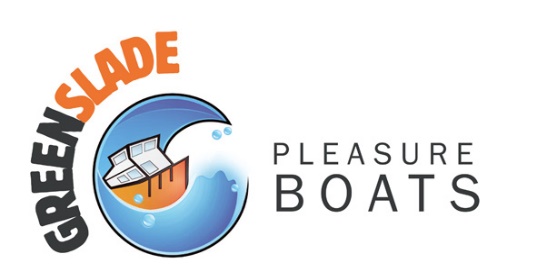 APPLICATION FORMPersonal DetailsSurname: ……………………………………………………………..           Forename: ………………………………………………………………….Address: .…………………………………………………………………………………………………………………………………………………………….Postcode: ……………………………………………………………             Email: …………………………………………………………………………Tel/Mobile No: ……………………………………………………             Date of Birth: ……………………………………………………………..Nationality: …………………………………………………........            Passport No: ……………………………………………………………….Visa Type (If applicable): …………………………………….            Visa Expiry Date: ..……………………………………………………….Position Applied For: ………………………………………….           Salary Sought: ……………………………………………………………..Employment HistoryEducational BackgroundInterests and HobbiesDECLARATIONPosition HeldCompanyFromToResponsibilitiesResponsibilitiesResponsibilitiesResponsibilitiesPosition HeldCompanyFromToResponsibilitiesResponsibilitiesResponsibilitiesResponsibilitiesName of InstitutionsToFromQualifications ObtainedTo the best of my knowledge, the information given above is correct.  I understand that if I am appointed and this is inaccurate, I am liable for dismissal.Signature:                                                                                    Date: